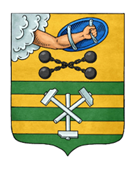 ПЕТРОЗАВОДСКИЙ ГОРОДСКОЙ СОВЕТ24 сессия 28 созываРЕШЕНИЕот 5 июня 2019 г. № 28/24-483О внесении изменений в Решение Петрозаводскогогородского Совета от 03.06.2014 № 27/27-414 «Обутверждении Правил благоустройства, обеспечениячистоты и порядка в Петрозаводском городском округе»На основании пункта 25 части 1 статьи 16 Федерального закона от 06.10.2003 № 131-ФЗ «Об общих принципах организации местного самоуправления в Российской Федерации», пункта 25 части 1 статьи 14, пункта 31.1 статьи 19 Устава Петрозаводского городского округа Петрозаводский городской СоветРЕШИЛ:Внести в Правила благоустройства, обеспечения чистоты и порядка в Петрозаводском городском округе, утвержденные Решением Петрозаводского городского Совета от 03.06.2014 № 27/27-414 (далее – Правила), следующие изменения: 1. Статью 3 Правил дополнить пунктом 37 следующего содержания:«37. Дворовая территория – совокупность территорий, находящихся в общем пользовании, прилегающих к домам, зданиями и сооружениям, включая расположенные на них объекты, предназначенные для обслуживания и эксплуатации таких домов, зданий и сооружений, а также элементы благоустройства этих территорий, в том числе парковки (парковочные места), тротуары и автомобильные дороги, включая автомобильные дороги, образующие проезды к территориям, прилегающим к многоквартирным домам, зданиям и сооружениям.».2. В статье 36 Правил:2.1. В пункте 6 слова «, за исключением мест, предназначенных в установленном порядке для выгула собак и иных домашних животных» исключить.2.2. Дополнить пунктом 7 следующего содержания:«7. Места, предназначенные для выгула собак и иных домашних животных, определяются постановлением Администрации Петрозаводского городского округа.».Председатель Петрозаводскогогородского Совета                                   Г.П. БоднарчукГлава Петрозаводского городского округа                          И.Ю. Мирошник